PARENT ACTIVITY LETTER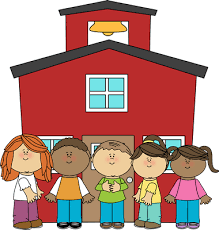 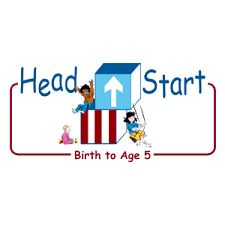 The PAL Letters are developed to support your child’s academic/social-emotional progress and are related to the program’s School Readiness goals.FOCUS BOOKRecommended Read Aloud: Don’t Lose It-Reuse It! By Nancy Noel Williams***Please remember to read aloud to your child daily. We recommend reading a minimum of 3 hours per week with your child.Primary Objectives for the activity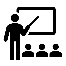 This activity will encourage 14b. Engages in sociodramatic playAt home, invite your child to: Gather boxes, blocks, child-sized furniture, sheets, blankets, cardboard tubes, buttons, and paper bags to create an imaginary house. Invite your child to read a book with you inside the house that your child builds. Explain to your child that you have gathered props for him/her to use to build a house. Talk about the features of the house that you are creating. Encourage your child to lead the play with your child’s ideas.